Приложение 1к Приказу № 40- Ө УТВЕРЖДАЮПредседатель Республиканского Государственного учреждения «Государственная комиссия по сортоиспытанию сельскохозяйственных культур» ____________ Т. Ажгалиев                                                                                                                                                          «03» августа  2018 г.МЕТОДИКА ПРОВЕДЕНИЯ ИСПЫТАНИЙНА ОТЛИЧИМОСТЬ,  ОДНОРОДНОСТЬ И СТАБИЛЬНОСТЬСОРГО Sorghum bicolor L.*)Общие рекомендации1. Одновременно следует руководствоваться Приказом Министра сельского хозяйства Республики Казахстан от 2 июля 2015 года № 4-2/602. «Об утверждении Правил проведения сортоиспытания сельскохозяйственных растений».     2. Полевые испытания проводят при условиях, обеспечивающих нормальное развитие растений, как правило, в одном месте, в течение не менее двух лет.3. Для испытания заявитель должен прислать 1 кг  семян  и  50метелок.Семена должны соответствовать по посевным качествам  требованиям I класса ГОСТ.Семена для испытаний должны быть получены от урожая предыдущего года, если Госкомиссия не сделает специального исключения.Заявитель, высылающий семена из другой страны, должен полностью соблюдать все таможенные правила.	Семена не должны быть обработаны ядохимикатами,  если  на  то нет разрешения или требования Госкомиссии. Если семена были обработаны, то необходимо дать подробное описание обработки.4. Сорта опыта должны быть разбиты на группы для облегчения оценки на отличимость. Для группировки используют такие показатели, которые, исходя из практического опыта, не варьируют или варьируют незначительно в пределах сорта и их варьирование в  пределах коллекции распределено равномерно.Рекомендуется использовать для группировки следующие признаки:1) растение:  время  выметывания  (50%  растений  с метелкой) (признак 5);2) растение: высота (при созревании) (признак 21);3) метелка: форма (при созревании) (признак 28);4) зерновка: окраска после созревания (признак 32).5. Как минимум каждое испытание должно включать в  общем  100 растений, разделенных на два повторения.Кроме того,  в первый год высевается делянка  из  50  рядков, каждый рядок высевается семенами одной метелки.Использован документ УПОВ TG/122/3 "GUIDELINES FOR THE CONDUCT  OF TESTS FOR DISTINCTNESS,  HOMOGENEITY AND STABILITY". Оригинал на английском языке от 06.10.89.Размещение сортов систематическое, без смещения во втором повторении. Оцениваемый и похожий на него сорта размещают на смежных делянках. В опыте размещают и делянки эталонных сортов.6. Для определения отличимости обследуют минимум 20 растений или частей 20 растений, а для оценки однородности - 100 растений или частей 100 растений. Нетипичные растения отмечают лентой, этикеткой и т.п.  Число отклоняющихся растений не должно превышать  6 на 100 растений или 4 на 50 рядков.7. Для оценки степени выраженности признаков отличимости, однородности и стабильности должны быть использованы признаки,  приведенные в "Таблице признаков". Отметка (+) указывает на то,  что описание признака сопровождается в методике объяснениями или  иллюстрациями. Отметка (*) указывает на то, что данный признак следует применять каждый вегетационный период для оценки всех сортов и всегда включать в описание сорта, за исключением случаев, когда состояние выраженности признака или условия окружающей среды делает это невозможным.	8. Значениям  выраженности  признака  приданы индексы (1 - 9) для электронной обработки результатов.Таблица признаковОбъяснения и методы проведения учетовК 1 - 3. CеянецУсловия выращивания сеянцев Sorgum bicolor L.:По: Payne,  R.C.,  Koszykolowski,  T.U.,  Morris, L.F., 1980: "Differenciation of Sorghum, Sudan Grass and Sorghum x Sudan Grass cultivars by seedling  pigmentation  patterns",  Journal  of Seed Technology Nr. 1Почва                          1/3 компоста + 2/3 пескаТемпература               24º0CОсвещение                  непрерывное освещение, 24 000 люксПродолжительность   около 14 дней со дня посева испытанийНаблюдение                 2 раза на 25 сеянцахК 18. Цветок с цветоножкой: длина цветка (при цветении)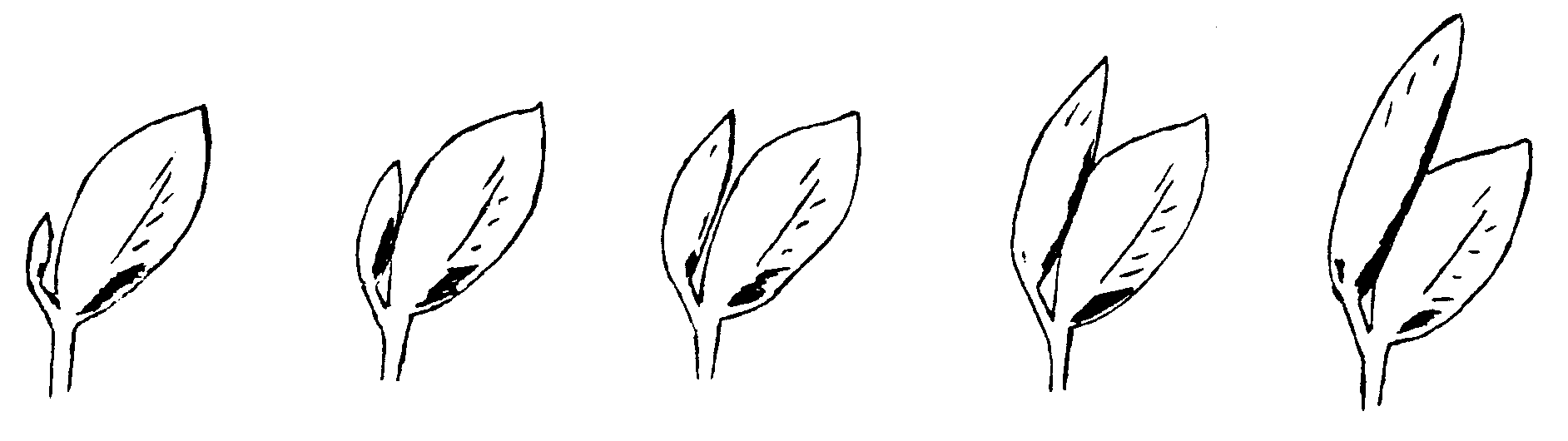 очень короткий   короткий        средний            длинный         очень длинныйК 28. Метелка: форма (при созревании)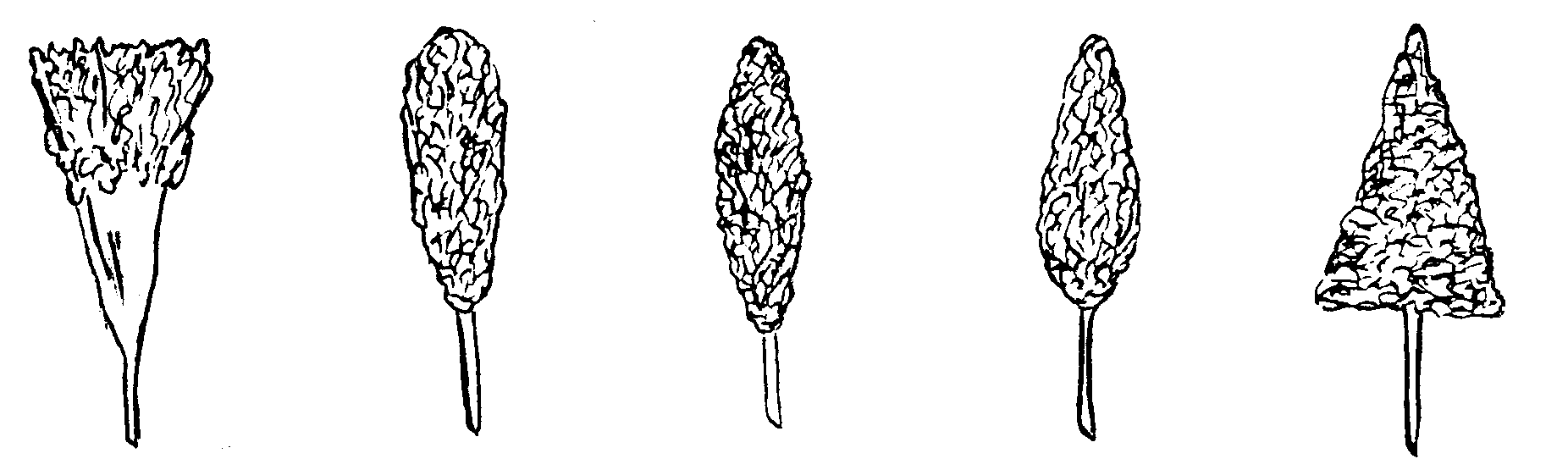 К 31. Колосковая чешуя: длина (при созревании)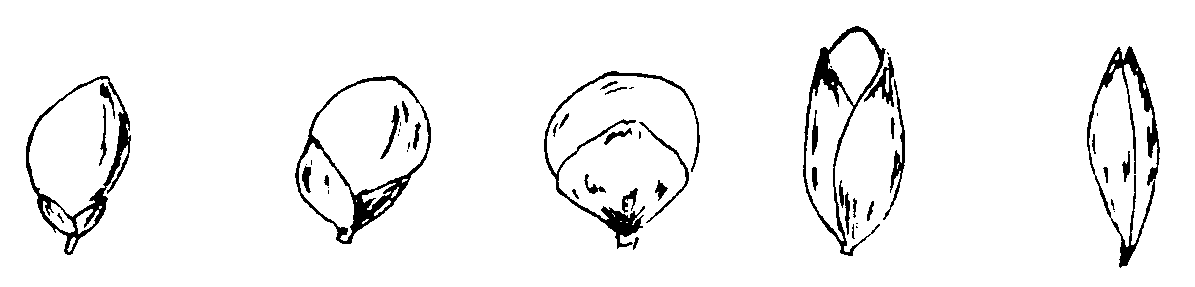 очень короткая         короткая            средняя        длинная      очень длиннаяК 35. Зерновка: форма в профиль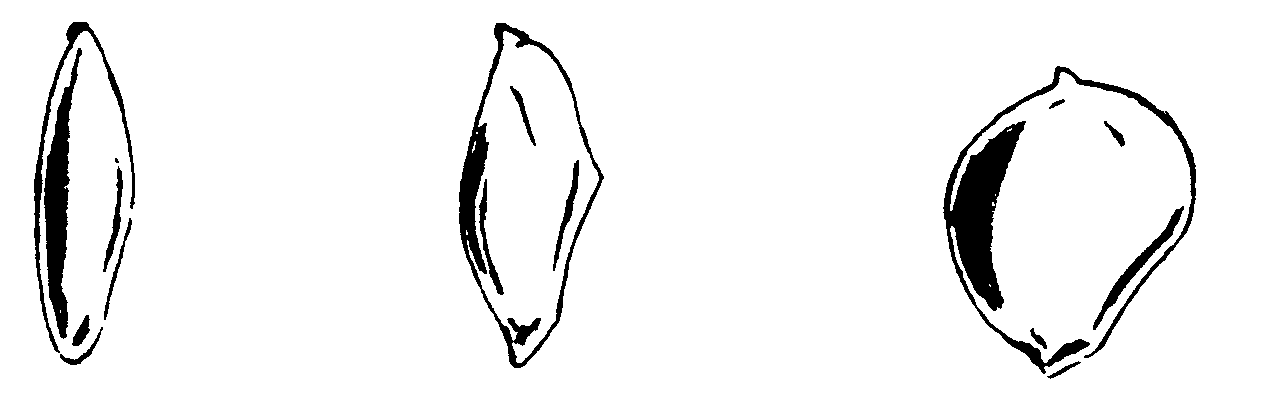  узкоэллиптическая           эллиптическая                          округлая К 36. Зерновка: размер зародыша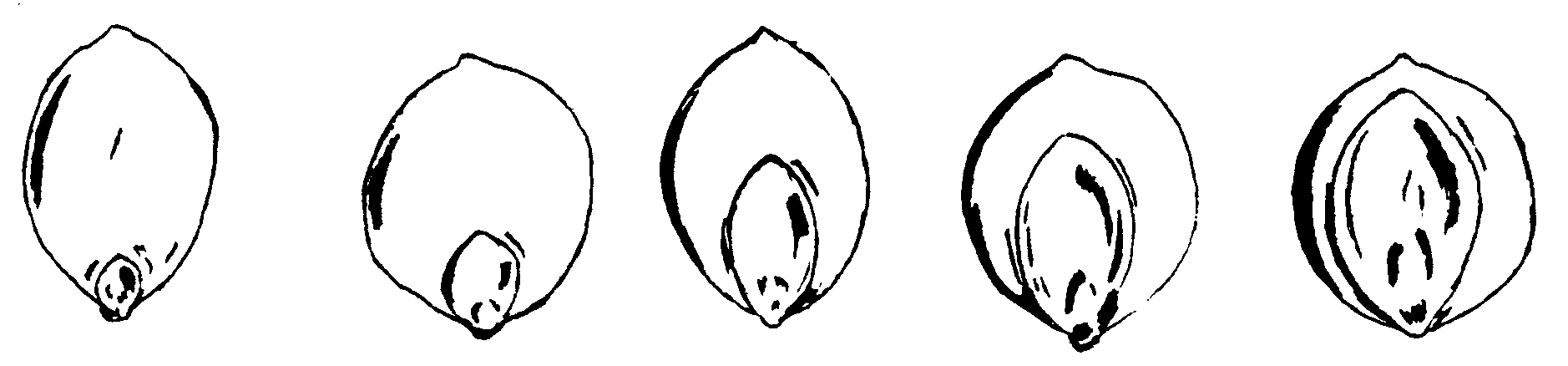     очень маленький      маленький       средний          большой   очень большой              К 38. Зерновка: содержание танина              Для определения содержания танина используют нормативы ЕЭС.              Annex III to Comission Regulation (EEC) No. 1904/84 of 4 July 1984 (OJ No.  L 178, 5.7.1984, p. 22), inerted by Commission Regulation (EEC) No. 2159/84 of  (OJ No. L 197, 27.7.1984, p. 18),  and amended by Commission Regulation (EEC) No. 2281/86 of  (OJ No. L 200, 23.7.1987, p. 7)№ПризнакСтепень выраженностиИндекс1.Сеянец: антоциановая окраска (+) колеоптилеотсутствует или очень слабая11.Сеянец: антоциановая окраска (+) колеоптилеслабая31.Сеянец: антоциановая окраска (+) колеоптилесредняя51.Сеянец: антоциановая окраска (+) колеоптилесильная71.Сеянец: антоциановая окраска (+) колеоптилеочень сильная92.Сеянец антоциановая окраска(+)дорсальной (спинной) стороны первого листаотсутствует или очень слабая12.Сеянец антоциановая окраска(+)дорсальной (спинной) стороны первого листаслабая32.Сеянец антоциановая окраска(+)дорсальной (спинной) стороны первого листасредняя52.Сеянец антоциановая окраска(+)дорсальной (спинной) стороны первого листасильная72.Сеянец антоциановая окраска(+)дорсальной (спинной) стороны первого листаочень сильная93.Сеянец антоциановая окраска (+) влагалище первого листаотсутствует или очень слабая13.Сеянец антоциановая окраска (+) влагалище первого листаслабая33.Сеянец антоциановая окраска (+) влагалище первого листасредняя53.Сеянец антоциановая окраска (+) влагалище первого листасильная73.Сеянец антоциановая окраска (+) влагалище первого листаочень сильная94.Лист антоциановая окраска пластинки (стадия пятого листа)отсутствует или очень слабая14.Лист антоциановая окраска пластинки (стадия пятого листа)слабая34.Лист антоциановая окраска пластинки (стадия пятого листа)средняя54.Лист антоциановая окраска пластинки (стадия пятого листа)сильная74.Лист антоциановая окраска пластинки (стадия пятого листа)очень сильная95.Растение: время выметывание (*) (50% растений с метелкой) очень раннее15.Растение: время выметывание (*) (50% растений с метелкой) раннее35.Растение: время выметывание (*) (50% растений с метелкой) среднее55.Растение: время выметывание (*) (50% растений с метелкой) позднее75.Растение: время выметывание (*) (50% растений с метелкой) очень позднее96.Растение: высота при выметывании метелкиочень низкое16.Растение: высота при выметывании метелкинизкое36.Растение: высота при выметывании метелкисреднее56.Растение: высота при выметывании метелкивысокое76.Растение: высота при выметывании метелкиочень высокое97.Лист: зеленая окраска пластинки (при выметывании)очень светлая17.Лист: зеленая окраска пластинки (при выметывании)светлая37.Лист: зеленая окраска пластинки (при выметывании)средняя57.Лист: зеленая окраска пластинки (при выметывании)темная77.Лист: зеленая окраска пластинки (при выметывании)очень темная98.Флаговый лист: распространение (*) обеспечивания средней жилки (как для 7)отсутствует или очень слабое18.Флаговый лист: распространение (*) обеспечивания средней жилки (как для 7)слабое38.Флаговый лист: распространение (*) обеспечивания средней жилки (как для 7)среднее58.Флаговый лист: распространение (*) обеспечивания средней жилки (как для 7)сильное78.Флаговый лист: распространение (*) обеспечивания средней жилки (как для 7)очень сильное99.Флаговый лист: интенсивность зеленой (*) окраски средней жилки в сравнении с пластинкой листа (если не обеспечена; как для 7)светлее19.Флаговый лист: интенсивность зеленой (*) окраски средней жилки в сравнении с пластинкой листа (если не обеспечена; как для 7)одинаковая29.Флаговый лист: интенсивность зеленой (*) окраски средней жилки в сравнении с пластинкой листа (если не обеспечена; как для 7)темнее310.Флаговый лист: желтая окраска средней (*)жилки (как для 7)отсутствует или очень слабое110.Флаговый лист: желтая окраска средней (*)жилки (как для 7)слабое310.Флаговый лист: желтая окраска средней (*)жилки (как для 7)среднее510.Флаговый лист: желтая окраска средней (*)жилки (как для 7)сильное710.Флаговый лист: желтая окраска средней (*)жилки (как для 7)очень сильное911.Колосковая чешуя: окраска при цветениизеленая111.Колосковая чешуя: окраска при цветениисветло-зеленая211.Колосковая чешуя: окраска при цветениижелто-зеленая311.Колосковая чешуя: окраска при цветениизелено-желтая411.Колосковая чешуя: окраска при цветениижелтая511.Колосковая чешуя: окраска при цветениитускло-желтая612.Колосковая чешуя: антоциановая окраска (при цветении)отсутствует или очень слабая112.Колосковая чешуя: антоциановая окраска (при цветении)слабая312.Колосковая чешуя: антоциановая окраска (при цветении)средняя512.Колосковая чешуя: антоциановая окраска (при цветении)сильная712.Колосковая чешуя: антоциановая окраска (при цветении)очень сильная913.Колосковая чешуя: антоциановая (*) окраска опушения (как для 12)отсутствует или очень слабая113.Колосковая чешуя: антоциановая (*) окраска опушения (как для 12)слабая313.Колосковая чешуя: антоциановая (*) окраска опушения (как для 12)средняя513.Колосковая чешуя: антоциановая (*) окраска опушения (как для 12)сильная713.Колосковая чешуя: антоциановая (*) окраска опушения (как для 12)очень сильная914.Нижняя цветковая чешуя: развитие (*) ости (как для 12)отсутствует или очень слабое114.Нижняя цветковая чешуя: развитие (*) ости (как для 12)слабое314.Нижняя цветковая чешуя: развитие (*) ости (как для 12)среднее514.Нижняя цветковая чешуя: развитие (*) ости (как для 12)сильное714.Нижняя цветковая чешуя: развитие (*) ости (как для 12)очень сильное915.Рыльце: антоциановая окраска (*) (как для 12)отсутствует или очень слабая115.Рыльце: антоциановая окраска (*) (как для 12)слабая315.Рыльце: антоциановая окраска (*) (как для 12)средняя515.Рыльце: антоциановая окраска (*) (как для 12)сильная715.Рыльце: антоциановая окраска (*) (как для 12)очень сильная916.Рыльце: желтая окраска (как для 12) (*)отсутствует или очень слабая116.Рыльце: желтая окраска (как для 12) (*)слабая316.Рыльце: желтая окраска (как для 12) (*)средняя516.Рыльце: желтая окраска (как для 12) (*)сильная716.Рыльце: желтая окраска (как для 12) (*)очень сильная917.Рыльце: длина (как для 12)очень короткое117.Рыльце: длина (как для 12)короткое317.Рыльце: длина (как для 12)среднее517.Рыльце: длина (как для 12)длинное717.Рыльце: длина (как для 12)очень длинное918.Цветок с цветоножкой: длина цветка (+) (как для 12)очень короткий118.Цветок с цветоножкой: длина цветка (+) (как для 12)короткий318.Цветок с цветоножкой: длина цветка (+) (как для 12)средний518.Цветок с цветоножкой: длина цветка (+) (как для 12)длинный718.Цветок с цветоножкой: длина цветка (+) (как для 12)очень длинный919.Метелка: плотность в конце цветенияочень рыхлая119.Метелка: плотность в конце цветениярыхлая319.Метелка: плотность в конце цветениясредняя519.Метелка: плотность в конце цветенияплотная719.Метелка: плотность в конце цветенияочень плотная920.Сухие тычинки: окраска после конца цветениятускло-желтые120.Сухие тычинки: окраска после конца цветениярозово-серые220.Сухие тычинки: окраска после конца цветенияоранжевые320.Сухие тычинки: окраска после конца цветенияоранжево-красные420.Сухие тычинки: окраска после конца цветениякрасные520.Сухие тычинки: окраска после конца цветениякрасно-коричневые621.Растение: высота (при созревании) (*)очень низкое121.Растение: высота (при созревании) (*)низкое321.Растение: высота (при созревании) (*)среднее521.Растение: высота (при созревании) (*)высокое721.Растение: высота (при созревании) (*)очень высокое922.Стебель: толщина (одна треть высоты растения, при созревании)тонкий322.Стебель: толщина (одна треть высоты растения, при созревании)средний522.Стебель: толщина (одна треть высоты растения, при созревании)толстый723.Лист: длина пластинки третьего листа от верхушки (как для 21)очень короткое123.Лист: длина пластинки третьего листа от верхушки (как для 21)короткое323.Лист: длина пластинки третьего листа от верхушки (как для 21)среднее523.Лист: длина пластинки третьего листа от верхушки (как для 21)длинное723.Лист: длина пластинки третьего листа от верхушки (как для 21)очень длинное924.Лист ширина пластинки третьего листа от верхушки (как для 21)очень узкое124.Лист ширина пластинки третьего листа от верхушки (как для 21)узкое324.Лист ширина пластинки третьего листа от верхушки (как для 21)среднее524.Лист ширина пластинки третьего листа от верхушки (как для 21)длинное724.Лист ширина пластинки третьего листа от верхушки (как для 21)очень широкое925.Метелка длина без шейки (как для 21)очень короткое125.Метелка длина без шейки (как для 21)короткое325.Метелка длина без шейки (как для 21)среднее525.Метелка длина без шейки (как для 21)длинное725.Метелка длина без шейки (как для 21)очень длинное926.Метелка длина ветвей (в средней трети метелки)короткие326.Метелка длина ветвей (в средней трети метелки)средние526.Метелка длина ветвей (в средней трети метелки)длинные727.Метелка: плотность (*) при созреванииочень рыхлая127.Метелка: плотность (*) при созреваниирыхлая327.Метелка: плотность (*) при созреваниисредняя527.Метелка: плотность (*) при созреванииплотная727.Метелка: плотность (*) при созреванииочень плотная928.Метелка: форма (при созревании) (+) (*)перевернутая пирамида128.Метелка: форма (при созревании) (+) (*)метелка шире в верхней части 228.Метелка: форма (при созревании) (+) (*)симметричная328.Метелка: форма (при созревании) (+) (*)метелка шире в нижней части428.Метелка: форма (при созревании) (+) (*)пирамидальная529.Шейка метелки: видимая длина над влагалищем (обверткой) (как для 21) (*)отсутствует или очень короткое129.Шейка метелки: видимая длина над влагалищем (обверткой) (как для 21) (*)короткое329.Шейка метелки: видимая длина над влагалищем (обверткой) (как для 21) (*)среднее529.Шейка метелки: видимая длина над влагалищем (обверткой) (как для 21) (*)длинное729.Шейка метелки: видимая длина над влагалищем (обверткой) (как для 21) (*)очень длинное930.Колосковая чешуя: окраска при созреваниибелая130.Колосковая чешуя: окраска при созреваниисветло-желтая230.Колосковая чешуя: окраска при созреваниижелтая330.Колосковая чешуя: окраска при созреваниисветло-коричневая430.Колосковая чешуя: окраска при созреваниикрасновато-коричневая530.Колосковая чешуя: окраска при созреваниитемно-коричневая630.Колосковая чешуя: окраска при созреваниичерная731.Колосковая чешуя: длина (при созревании) (+)очень короткое131.Колосковая чешуя: длина (при созревании) (+)короткое331.Колосковая чешуя: длина (при созревании) (+)среднее531.Колосковая чешуя: длина (при созревании) (+)длинное731.Колосковая чешуя: длина (при созревании) (+)очень длинное932.Зерновка: окраска (*) после созреваниябелая132.Зерновка: окраска (*) после созреваниясероватая232.Зерновка: окраска (*) после созреванияжелтовато-белая332.Зерновка: окраска (*) после созреваниясоломенно-желтая432.Зерновка: окраска (*) после созреванияоранжевая532.Зерновка: окраска (*) после созреванияоранжево-красная632.Зерновка: окраска (*) после созреваниясветло-коричневая732.Зерновка: окраска (*) после созреваниякрасно-коричневая832.Зерновка: окраска (*) после созреваниятемно-коричневая933.Масса 1000 зереночень низкая133.Масса 1000 зерен низкая333.Масса 1000 зерен средняя533.Масса 1000 зерен высокая733.Масса 1000 зереночень высокая934.Зерновка: форма (+) со спины узкоэллиптическая334.Зерновка: форма (+) со спины эллиптическая534.Зерновка: форма (+) со спины  округлая735.Зерновка: форма (+)  в профильузкоэллиптическая335.Зерновка: форма (+)  в профильэллиптическая535.Зерновка: форма (+)  в профильокруглая736.Зерновка: размер зародышаочень маленький 136.Зерновка: размер зародышамаленький 336.Зерновка: размер зародышасредний536.Зерновка: размер зародышабольшой736.Зерновка: размер зародышаочень большой937.Зерновка: поверхность, покрыто семенной кожуройотсутствует или очень малая137.Зерновка: поверхность, покрыто семенной кожуроймалая337.Зерновка: поверхность, покрыто семенной кожуройсредняя537.Зерновка: поверхность, покрыто семенной кожуройбольшая737.Зерновка: поверхность, покрыто семенной кожуройочень большая938.Зерновка: содержание танинаотсутствует или очень малая138.Зерновка: содержание танинамалая338.Зерновка: содержание танинасредняя538.Зерновка: содержание танинабольшая738.Зерновка: содержание танинаочень большая939.Зерно: структура эндосперма                  (в продольном сечении)полностью стекловидный139.Зерно: структура эндосперма                  (в продольном сечении)на ¾ стекловидный339.Зерно: структура эндосперма                  (в продольном сечении)на половину стекловидный539.Зерно: структура эндосперма                  (в продольном сечении)на ¾ крахмалистый739.Зерно: структура эндосперма                  (в продольном сечении)полностью крахмалистый940.Зерно: окраска стекловидного эндоспермабелый140.Зерно: окраска стекловидного эндоспермасветло-желтый240.Зерно: окраска стекловидного эндоспермажелтый340.Зерно: окраска стекловидного эндоспермаоранжевый440.Зерно: окраска стекловидного эндоспермафиолетовый5перевернутаяпирамидаметелка шире в верхней частисимметричнаяметелка шире в нижней частипирамидальная